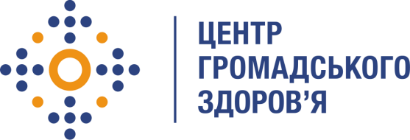 Державна установа 
«Центр громадського здоров’я Міністерства охорони здоров’я України» оголошує конкурс на посаду фахівця з реагування на надзвичайні події та ММСП в рамках програми Глобального фонду по боротьбі зі СНІДом, туберкульозом та малярієюНазва позиції: Фахівець з реагування на надзвичайні події та ММСПРівень зайнятості: повна, зовнішній консультантІнформація щодо установи:Головним завданнями Державної установи «Центр громадського здоров’я Міністерства охорони здоров’я України» (далі – Центр) є діяльність у сфері громадського здоров’я. Центр виконує лікувально-профілактичні, науково-практичні та організаційно-методичні функції у сфері охорони здоров’я з метою забезпечення якості лікування хворих на cоціально-небезпечні захворювання, зокрема ВІЛ/СНІД, туберкульоз, наркозалежність, вірусні гепатити тощо, попередження захворювань в контексті розбудови системи громадського здоров’я. Центр приймає участь в розробці регуляторної політики і взаємодіє з іншими міністерствами, науково-дослідними установами, міжнародними установами та громадськими організаціями, що працюють в сфері громадського здоров’я та протидії соціально небезпечним захворюванням.Основні обов'язки:Розробка, узагальнення, перегляд та адаптація нормативно-правових актів, що регламентують виконання положень ММСП (2005) та реагування на надзвичайні події в Україні.Супровід проходження документів в органах виконавчої влади, взаємодія з відповідальними виконавцями за підписання та узгодження документів.Розробка алгоритмів дій (стандартних операційних процедур) при виникненні надзвичайних ситуації біологічного, хімічного, радіаційного та ядерного походження.Участь у розбудові та координації роботи регіональних центрів громадського здоров’я з питань реагування на CBRN ризики та з питань комунікації, пов’язаної з такими ризиками.Проведення регулярного аналізу та узагальнення інформації щодо надзвичайних подій у сфері громадського здоров’я, оновлення інформації на сайті Центру громадського здоров’я.Здійснення оперативного зв’язку з компетентними органами та обміну інформацією щодо надзвичайних подій.Надання консультаційної підтримки фахівцям в регіонах щодо біологічної, хімічної та радіаційної безпеки.Участь в оцінці наявного потенціалу національних структур і ресурсів та забезпечення їх готовності щодо запобігання, виявлення та ефективного реагування на надзвичайні події.Виконання інших професійних обов'язків, пов’язаних з реалізацією проектів ЦГЗ на вимогу керівника відділу та менеджера Проекту. Вимоги до професійної компетентності:Вища освіта (рівень спеціаліста, магістра) у сфері управління охороною здоров’я, епідеміології та/або громадського здоров’я (загальна гігієна, інфекційні захворювання та/або неінфекційні захворювання).Досвід роботи в сфері управління охороною здоров’я, епідеміології та/або громадського здоров’я (загальна гігієна, інфекційні захворювання та/або неінфекційні захворювання) та в сфері організації взаємодії з органами виконавчої влади не менше 3-х років.Знання процедури реєстрації нормативно-правових актів.Знання регламенту Кабінету Міністрів України та Верховної Ради України.Чітке дотримання термінів виконання завдань.Знання нормативно-правових документів , що регламентують діяльність закладів системи громадського здоров’я України та впровадження положень Міжнародних медико-санітарних правил (2005).Відмінний рівень роботи з комп’ютером, знання MS Word, MS Excel, MS PowerPoint.Резюме мають бути надіслані електронною поштою на електронну адресу: vacancies@phc.org.ua. В темі листа, будь ласка, зазначте: «110-2018 Фахівець з реагування на надзвичайні події та ММСП».Термін подання документів – до 28 листопада 2018 року, реєстрація документів 
завершується о 18:00.За результатами відбору резюме успішні кандидати будуть запрошені до участі у співбесіді. У зв’язку з великою кількістю заявок, ми будемо контактувати лише з кандидатами, запрошеними на співбесіду. Умови завдання та контракту можуть бути докладніше обговорені під час співбесіди.Державна установа «Центр громадського здоров’я Міністерства охорони здоров’я України»  залишає за собою право повторно розмістити оголошення про вакансію, скасувати конкурс на заміщення вакансії, запропонувати посаду зі зміненими обов’язками чи з іншою тривалістю контракту